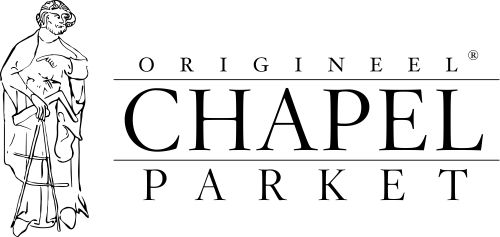 CHAPEL PARKET POLSKA  Sp. z o. o.
INFORMACJA PRASOWADawniej była to konieczność wynikająca z potrzeby najbardziej efektywnego wykorzystania dostępnego surowca. Dzisiaj to ciekawa alternatywa dla dobrze znanych rozwiązań. Podłoga z desek w różnych szerokościach to spełnienie marzeń miłośników naturalnego drewna, którzy cenią nieszablonowe projekty.
Różne szerokości, jeden świetny efekt na podłodze
Tworzone na zamówienie drewniane podłogi są jak ubranie szyte przez krawca na miarę. Indywidualne podejście pozwala osiągnąć niepowtarzalne efekty, bo to inwestor decyduje o wszystkich cechach materiału (m.in. jego kolorze, wykończeniu i rozmiarach). Nabywca nie musi wybierać produktu spośród gotowych propozycji, ale sam kreuje podłogę marzeń: nie idzie na kompromis, ale realizuje własną wizję. 

Podłoga stworzona z desek w różnych szerokościach to jedno z rozwiązań, które po latach zapomnienia jest odkrywane na nowo. Kiedyś stosowano je wyłącznie z pobudek ekonomicznych, dzisiaj o wyborze desek w różnych szerokościach decydują już tylko względy estetyczne. 
Taka podłoga to propozycja zwłaszcza dla osób ceniących wszystkie cechy naturalnego drewna; różnorodność jego odcieni, fakturę oraz fakt, że w przyrodzie każde drzewo jest inne. Podłoga z desek w różnych szerokościach jest klasyczna, a jednocześnie spektakularna. Efekt ten można jeszcze spotęgować wybierające drewno stylizowane. Procesy postarzania surowca sprawiają, że przypomina on materiał pochodzący z wiekowych domostw. 

- Nie ma przeciwwskazań technicznych do montażu desek w różnych szerokościach. Drewniane podłogi, zwłaszcza dębowe, cieszą się obecnie ogromną popularnością. Różnice w rozmiarach elementów jeszcze mocniej akcentują naturalne pochodzenie surowca, z którego zostały one wykonane. Rozwiązanie, choć z długą tradycją, można traktować jako nowość, która będzie zyskiwać na popularności wśród miłośników drewna - ocenia Paweł Bekas, ekspert marki Chapel Parket. Sygnowane tą nazwą podłogi powstają z drewna dębowego i wyłącznie na zamówienie, do wyboru jest niemal 30 tys. możliwości!

Najwęższe deski z kolekcji Chapel Parket mają 140 mm szerokości, najszersze - 280 mm. W serii Chapel Priory znajdziemy wyjątkowo wąskie elementy (85 mm szerokości), zaś kolekcję Chapel Monastery tworzą deski o szerokości aż 385 mm! 
Marka obejmuje elementy wykonywane w drewnie litym, jak i inżynieryjnym (warstwowym). Konstrukcja drugiego z wymienionych ogranicza pracę drewna, dzięki czemu możliwe jest tworzenie produktów w rozmiarze XXL. Większość desek Chapel Parket jest dostępna w tzw. miksie długościowym. W jednym projekcie możliwe jest łączenie nie tylko desek o odmiennych szerokościach, ale kilku różnych elementów. Deski mogą być „towarzystwem” i dopełnieniem parkietu z klepek, klepki świetnie sprawdzą się również we wnętrzu z podłogą kasetonową. Ograniczeń technicznych właściwie nie ma; rezultat zależy wyłącznie od kunsztu parkieciarza i kreatywności inwestora lub projektanta.* * *Chapel Parket – podłogi z własną historią 
www.chapelparket.pl
www.facebook.com/ChapelParketPolska 
Instagram: chapel_parket_polska
Przy produkcji podłóg Chapel Parket stosowany jest olej Floor Service Hardwax Oil, który ma dużą odporność na ścieranie, działanie wody, wina, piwa, coli, kawy, herbaty, soków owocowych i mleka. Substancja jest zgodna z normą DIN 68861 1A. Odporność na działanie śliny i potu jest zgodna z normą DIN 53160. Olej jest ponadto zgodny z europejską normą EN71 dotyczącą zabawek z drewna.* * *
KONTAKT:Chapel Parket Polska Sp. z o.o.www.chapelparket.pl
Anna Koza
specjalista ds. public relations
anna.koza@adventure.media.pl
Adventure Media s.c. Agencja Public Relations
www.adventure.media.pltel. 780 115 953
tel. 32 724 28 84
fax 32 417 01 70